Детский гнев: 8 способов справиться с внезапным негативом у ребенка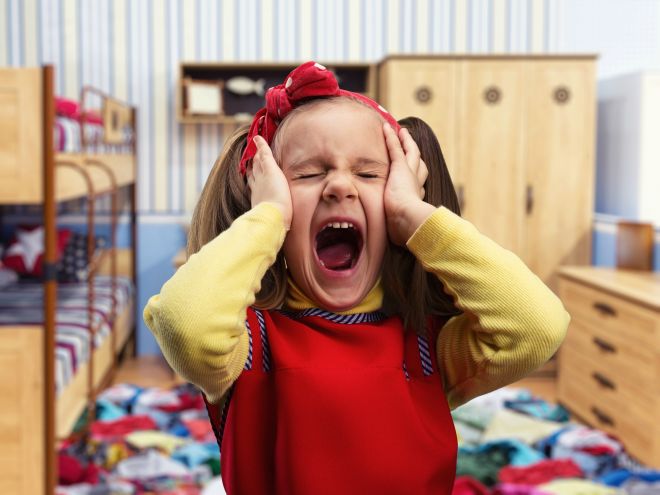 Для многих родителей самыми сложными проблемами в воспитании являются те, что затрагивают эмоции ребенка. Много вопросов вызывают негативные эмоции, которые может переживать малыш. Как с этим справляться? Принимать? Не принимать?Гнев принято считать наименее приемлемой эмоцией. И если радость, грусть или страх ребенок может легко выразить, то именно с гневом у него возникают трудности. Свойственно ли ребенку дошкольного возраста чувствовать гнев? Как понять, что он испытывает именно его? Что делать родителям, чтобы помочь малышу справиться с этой эмоцией? Об этом рассказала Валентина Кулаковская — кандидат психологических наук, ведущий научный сотрудник Института детства, семьи и воспитания Российской академии образования.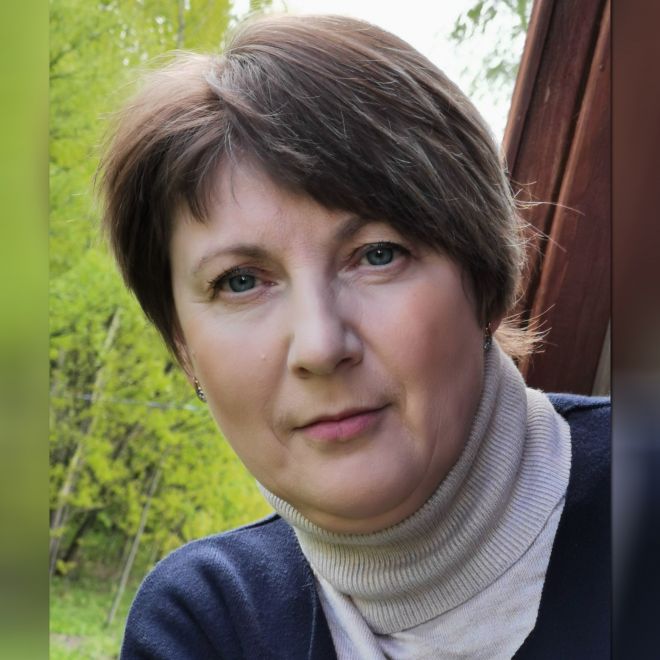 © Личный архив экспертаПочему ребенок испытывает гнев?Для начала попробуем определить, что такое гнев и насколько он характерен для малыша.В данном случае под проявлениями гнева мы имеем в виду яркую негативную эмоциональную реакцию. Она может возникать, когда важные для ребенка потребности не удовлетворены, когда возникло препятствие на пути к чему-то желаемому. То есть это непроизвольная и незапланированная реакция. Обычно она сопровождается вспышкой физической и словесной активности.Маленький ребенок еще не владеет способами преодоления жизненных препятствия. Он их только осваивает, поэтому любую яркую эмоциональную реакцию ребенка можно рассматривать как проявление гнева, — объясняет Валентина Кулаковская.Гнев — важная эмоцияО том, что для ребенка эта эмоция совершенно особая, говорит тот факт, что с возрастом уменьшается частота ее появления. Проявления гнева наиболее характерны для детей от года до четырех лет.При этом, чем взрослее ребенок, тем сложнее и более «психологичнее» его проблемы.Например, у младенца причиной ярких эмоциональных переживаний может быть элементарный физический дискомфорт: ему хочется есть или пить, ему жарко или холодно. Аффективные проявления также могут появиться, если малышу страшно или его что-то тревожит.У трехлетних детей приступы гнева могут проявиться, когда у них не получается сделать что-то самостоятельно. Особенно это заметно в кризисные периоды развития ребенка.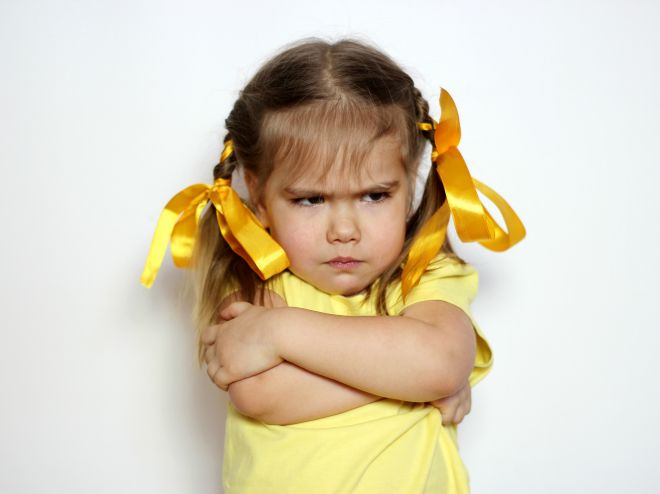 Польза гнева для здоровья детейОчень важно понимать, что все эмоции полезны и играют определенную роль в нашей жизни.Часто гнев ребенка родители расценивают как агрессивное поведение. Но у агрессии всегда есть цель: человек сознательно чего-то добивается. А гнев почти всегда проявляется бесконтрольно, он не осознается. У детей в основном гнев — это неосознанный способ переживания сложной ситуации, выражение собственной значимости, индивидуальности, – обращает внимание Валентина Кулаковская.Эта эмоция помогает ребенку адаптироваться к любой ситуации, которая воспринимается как угроза. Гнев дает возможность противостоять обстоятельствам, которые мешают малышу. Он также снижает чувство страха. Поэтому и для ребенка дошкольного возраста гнев просто необходим.Тревожные признаки гневаЧаще всего у детей мы наблюдаем кратковременные вспышки гнева. Но, если такая «гневливая» особенность многократно повторяется, она закрепляется и может стать устойчивой особенностью личности ребенка.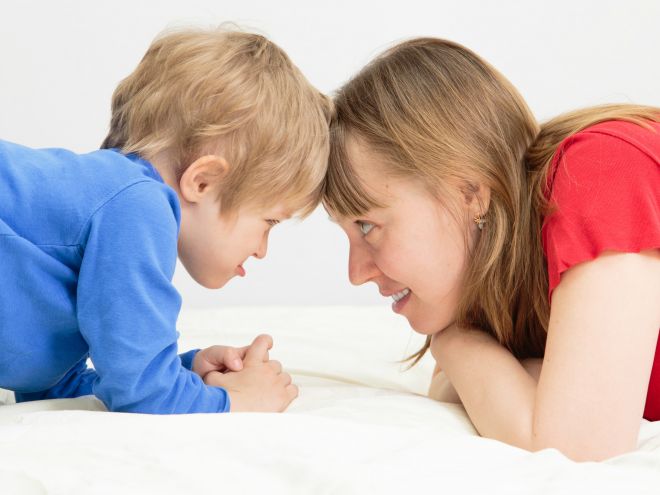 Попробуем выделить некоторые признаки, которые скажут о том, что ребенок склонен к гневным реакциям:сердится по малейшим пустякам;использует угрозы в речи;обвиняет других в своем агрессивном поведении;злится в течение долгого времени;в его рассказах и рисунках присутствует тема насилия;не может выразить свои чувства;испытывая злость, может причинять боль себе (самоагрессия);не понимает отношения людей к гневу;во время приступов гнева не может остановиться, теряет самоконтроль;контролирует свое поведение после замечания (в большей степени взрослого).Как правильно реагировать на ребенка в состоянии гнева?Когда идет речь о том, как отреагировать на сиюминутные гневные выпады малыша, можно предложить некоторые проверенные способы.1. Проявите безразличиеЭто самая простая и зачастую наиболее действенная реакция на неадекватное поведение ребенка.Чаще всего дети капризничают, исключительно для привлечения внимания. Это сложно для родителей, особенно если ситуация произошла в общественном месте, где они чувствуют себя неловко. Но повторение такого безразличия в аналогичных ситуация дает ребенку понимание того, что такой способ добиться своего не работает.Очень важно при этом не забывать поощрять малыша, если он успокоился сам.2. Не используйте активно запретыНапример, в магазине, когда ребенок требует, чтобы ему купили определенную игрушку, не стоит прямо говорить: «Нет, эту игрушку мы покупать не будем, у тебя и так много таких игрушек».Лучше спокойным голосом предложите обсуждение ситуации: «Знаешь, мне тоже эта игрушка понравилась, и я хотела ее тебе купить, но она оказалась такая дорогая, что всех денег, которые у меня, есть на эту игрушку не хватит». Можно вместе с ребенком посчитать деньги.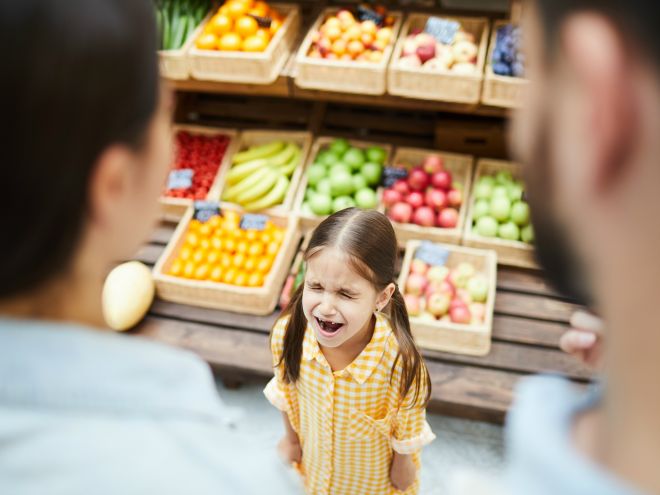 3. Предлагайте альтернативуНапример, когда родители собираются с ребенком в магазин, можно сказать:Мы собираемся в магазин, можем взять тебя с собой, но только при условии, что ты не будешь просить, чтобы мы тебе что-то купили, сегодня у нас нет такой возможности. Если же начнешь капризничать, нам придется ездить в магазин без тебя.Это очень важный прием, благодаря которому ребенок научится понимать причинно-следственные связи своего поведения.4. Переключите внимание ребенкаПрименение этого способа требует большого творчества. Ведь для того, чтобы ребенок переключился, необходимо в самых обычных явлениях или предметах найти что-то новое или необычное.Легче и продуктивнее этот прием подходит во взаимодействии с маленькими детьми.5. Активное включение ребенка в свою истерикуЭто важный способ преодоления вспышек гнева у ребенка, поскольку, когда ребенок в гневе, он не просто пытается таким образом добиться цели, но действительно испытывает эмоциональное напряжение.Можно шутливо придумать вместе с ребенком название того, что с ним происходит:Да, наш добрый Саша превратился в злого дракона, который на всех бросается, кричит и выпускает дым.Это поможет не раздражаться на него, а объединить свои усилия в борьбе с истерикой.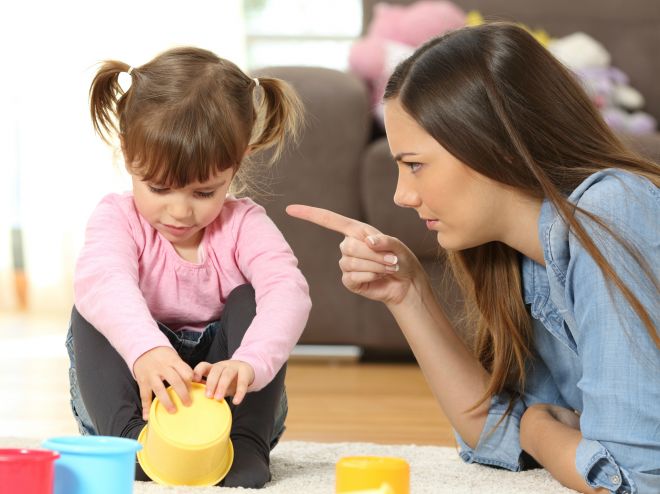 6. Покажите ребенку альтернативное авторитетное мнениеЭтот интересный способ хорошо работает со старшими дошкольниками.Если ребенок не хочет делать домашнее задание, учиться или ходить в школу, можно спокойно предложить отложить уроки и сходить, например, к строителям, чтобы узнать у них, нужно ли учиться, чтобы что-то строить.Попробуйте смоделировать со строителями просто разговор:- Привела вам работника, возьмете? А то он учиться отказывается.- Возьмем. Цемент замешивать сможешь, а с «уровнем» работать умеешь?- Нет, не умею.- Ну, тогда нужно немного подучиться. Вот когда научишься этому, приходи.7. Направьте накопившуюся энергию ребенка в другое руслоМного приемов работает на предотвращение ситуации выплеска эмоций или же, наоборот , возможности канализировать накопившуюся энергию в другое русло. Так, например, когда мы видим, что ребенок напряжен, не нужно дожидаться истерики, следует предложить выпустить гнев наружу.Для этого можно:попросить ребенка кричать как можно громче. «Мне кажется, что ты не во всю силу кричишь, ты можешь громче. Давай попробуем покричать погромче, покажем, как мы недовольны»;предложить порвать бумагу, побить грушу, избить подушку, поиграть с песком, водой и использовать другие варианты выплескивания злости;предложить поиграть в спортивные игры, устроить соревнование.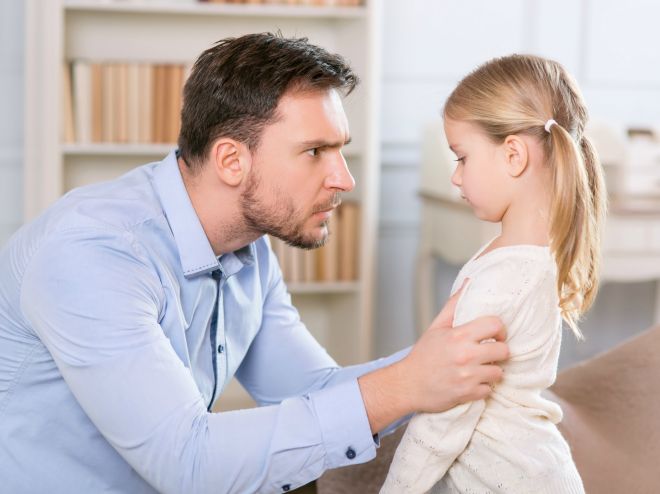 8. Избавиться от гнева в зародышеЭто лучший выход, но, вместе с тем, это долговременная и кропотливая работа. Очень важно научить малыша понимать собственные эмоции, адекватно выражать свои чувства. В этом родителям поможет литература, рисование, театр и другие виды художественной деятельности. Но важно не забывать, что образцом поведения чаще всего выступаем мы с вами, родители.